Дніпровська філія «ГАЗМЕРЕЖІ» інформує про проведення ремонтних робіт у березні 2024 рокуУ зв'язку з виконанням ремонтних робіт на системі газопостачання Дніпра та Дніпровського району спеціалістами Дніпровської філії ТОВ «Газорозподільні мережі України» буде тимчасово обмежено розподіл природного газу для мешканців ряду житлових будинків:м. Дніпро04.03.2024 року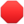 вул. Конотопська, 86/1, 86/2, 88, 88а, 88а/2пл. Металургів, 1, 2, 4а, 505.03.2024 рокувул. Василя Гадади, 2авул. Авіаційна, 31вул. Красноводська, 1а, під’їзд № 306.03.2024 рокувул. Коробова, 8Запорізьке Шосе, 30ш, 30щ, 30ю, 30явул. Квітки Цісик, 8вул. Орловська, 3307.03.2024 рокувул. Січеславська Набережна, 8вул. Яскрава, 17пров. Штабний, 1, під’їзди № 1, 311.03.2024 рокупров. Штабний, 2, під’їзди № 1, 212.03.2024 рокупров. Штабний, 6, під’їзд № 6вул. Севастопольська, 1вул. Карагандинська, 713.03.2024 рокувул. Столєтова, 1, 7, 9пров. Штабний, 8, під’їзд № 4вул. Василя Грунтенка, 1пр. Олександра Поля, 9814.03.2024 рокувул. Січеславська Набережна, 19вул. Івана Багряного, 1218.03.2024 рокувул. Толстого, 13, 28, 30вул. Болгарська, 20🛑19.03.2024 рокувул. Каруни, 69вул. Планетна, 5ж/м Тополя-3, 51, корп.3, під’їзд № 3вул. Володимира Івасюка, 16, 20🛑20.03.2024 рокупр. Мануйлівський, 75вул. Новоорловська, 2бвул. Василя Грунтенка, 3а21.03.2024 рокувул. Івана Акінфєєва, 14авул. Чечелівська буд, 23апр. Слобожанський, 98пров. Штабний, 3,  під’їзди № 4-625.03.2024 рокувул. Зоопаркова, 1926.03.2024 року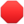 вул. Добробатів, 14вул. Набережна Перемоги, 7227.03.2024 рокуДонецьке шосе, 123, 123авул. Леоніда Стромцова, 4апр. Олександра Поля, 141вул. Степана Бандери, 2128.03.2024 рокувул. Любарського, 36вул. Олекси Повстенка, 2029.03.2024 рокувул. Порохова, 79а, 81, 83c. Обухівка 14.03.2024 рокувул. Некрасова, 43, 39, 37, 35, 3326.03.2024 рокупров. Глухий, 2, 6, 8, 7, 1, 3, 5, 5а, 11, 26с. Олександрівка27.03.2024 рокувул. Шевченко, 1, 3, 5ЗВЕРНІТЬ УВАГУ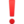 Відновлення розподілу газу буде виконано після закінчення регламентних робіт. При цьому споживачам необхідно забезпечити доступ працівникам газорозподільної компанії в кожне газифіковане помешкання. Це обумовлено вимогами пункту 7.17 Правил безпеки систем газопостачання, у якому зазначено, що усі об'єкти систем газопостачання і газове обладнання перед їх підключенням до діючих газопроводів, а також після ремонту підлягають зовнішньому огляду і опресовуванню повітрям. Пуск газу в газопровід без його зовнішнього огляду та контрольного опресовування не допускається.Нагадуємо, що усі роботи з модернізації та реконструкції газорозподільної системи фінансуються за рахунок тарифу на розподіл блакитного палива. Саме тому вчасна оплата споживачами послуг з доставки газу забезпечує комплексне проведення усіх необхідних робіт на газових мереж у встановлені терміни.Сплачувати за послуги з розподілу газу побутові клієнти Дніпровської філії ТОВ «Газорозподільні мережі України» мають щомісяця до 20 числа за наступними реквізитами: ДНІПРОВСЬКА ФІЛІЯ ТОВ «ГАЗОРОЗПОДІЛЬНІ МЕРЕЖІ УКРАЇНИ»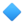 код ЄДРПОУ 45087207п/р UA463054820000026037301034216 в АТ «Ощадбанк»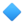 У призначенні платежу слід обов'язково вказати ПІБ платника, особовий рахунок та адресу газифікованого домоволодіння. Особові рахунки клієнтів Дніпровської філії «ГАЗМЕРЕЖІ» залишаються незмінними. Вони десятизначні та починаються на 0310.